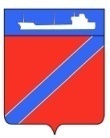 ПРОЕКТСовет Туапсинского городского поселенияТуапсинского районаР Е Ш Е Н И Еот                      2022 года							          	№ город ТуапсеО назначении выборов депутатов СоветаТуапсинского городского поселения Туапсинского района четвертого созыва	В  соответствии со статьей 23 Федерального закона от 06.10.2003 № 131-ФЗ «Об общих принципах организации местного самоуправления в Российской Федерации», статьей 10 Федерального закона от 12 июня 2002 года № 67-ФЗ «Об основных гарантиях избирательных прав и права на участие в референдуме граждан Российской Федерации», статьей 6 Закона Краснодарского края от 26 декабря 2005 года № 966-КЗ «О муниципальных выборах в Краснодарском крае», руководствуясь Уставом Туапсинского городского поселения Туапсинского района,  Совет Туапсинского городского поселения Туапсинского района РЕШИЛ:Назначить выборы депутатов Совета Туапсинского городского поселения Туапсинского района четвертого созыва на 11 сентября 2022 года.Опубликовать настоящее решение в средствах массовой информации и разместить на официальном сайте Совета Туапсинского городского поселения в информационно-телекоммуникационной сети «Интернет».Направить настоящее решение в территориальную избирательную комиссию Туапсинская городская.Контроль за исполнением настоящего решения возложить на комиссию по вопросам законности и правопорядка, правовой защиты граждан, вопросам местного самоуправления, взаимодействия с общественными объединениями и  политическими партиями, развитию молодежной политики, культуры и спорта.Настоящее решение вступает в силу со дня его официального опубликования.Председатель Совета Туапсинского городского поселения Туапсинского района                                                       В. В. СтародубцевГлава Туапсинского городского поселения Туапсинского района                                                       С. В. Бондаренко ЛИСТ  СОГЛАСОВАНИЯпроекта решения Совета Туапсинского городского поселенияТуапсинского районаот_______________ № ___________«О назначении выборов депутатов СоветаТуапсинского городского поселения Туапсинского района четвертого созыва»Проект внесен главой Туапсинского городского поселения Туапсинского районаСоставитель проекта:             Начальник отдела по взаимодействиюс представительным органом, организации работы с обращениями гражданадминистрации Туапсинского городского поселения                                                                  Т.Ф. Дроботова                                                                                                         «___»________2022 г. Проект согласован: